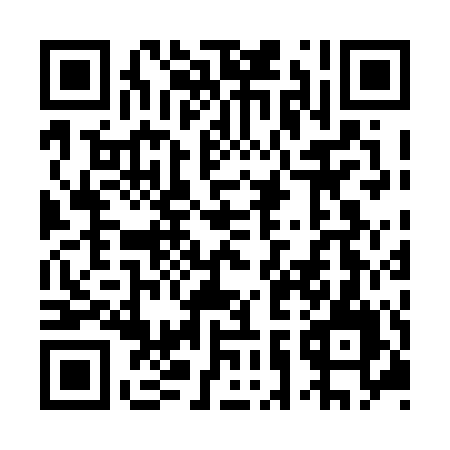 Ramadan times for Bridge End, Ontario, CanadaMon 11 Mar 2024 - Wed 10 Apr 2024High Latitude Method: Angle Based RulePrayer Calculation Method: Islamic Society of North AmericaAsar Calculation Method: HanafiPrayer times provided by https://www.salahtimes.comDateDayFajrSuhurSunriseDhuhrAsrIftarMaghribIsha11Mon5:565:567:171:085:106:596:598:2012Tue5:545:547:151:075:117:017:018:2213Wed5:525:527:131:075:127:027:028:2314Thu5:505:507:111:075:137:037:038:2415Fri5:485:487:091:075:147:057:058:2616Sat5:465:467:071:065:157:067:068:2717Sun5:445:447:061:065:167:077:078:2818Mon5:425:427:041:065:177:087:088:3019Tue5:405:407:021:055:187:107:108:3120Wed5:385:387:001:055:197:117:118:3321Thu5:365:366:581:055:207:127:128:3422Fri5:345:346:561:045:217:147:148:3623Sat5:325:326:541:045:227:157:158:3724Sun5:305:306:521:045:237:167:168:3825Mon5:285:286:501:045:247:187:188:4026Tue5:265:266:491:035:257:197:198:4127Wed5:245:246:471:035:267:207:208:4328Thu5:225:226:451:035:277:217:218:4429Fri5:205:206:431:025:287:237:238:4630Sat5:185:186:411:025:297:247:248:4731Sun5:165:166:391:025:307:257:258:491Mon5:145:146:371:015:317:267:268:502Tue5:115:116:351:015:327:287:288:523Wed5:095:096:331:015:337:297:298:534Thu5:075:076:321:015:347:307:308:555Fri5:055:056:301:005:347:327:328:576Sat5:035:036:281:005:357:337:338:587Sun5:015:016:261:005:367:347:349:008Mon4:594:596:2412:595:377:357:359:019Tue4:574:576:2212:595:387:377:379:0310Wed4:544:546:2112:595:397:387:389:04